우리가 기도를 소홀히 한다면/ 마더 데레사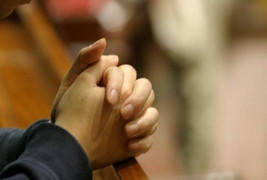 가지가 줄기에 연결되어 있지 않듯이 말라버릴 것입니다. 기도는 줄기에 연결되어 있는 가지와 같습니다. 줄기에 연결되면 거기에 사랑과 기쁨이 있고 우리는 하나님의 사랑을 반영하는 밝은 빛이 되며 활활 타오르는 사랑의 불꽃을, 영원한 행복에 대한 희망을 지닐 수 있을 것입니다. (마더 데레사의 “모든 것은 기도에서 시작됩니다.” 중에서...) Tags기도 응답